КАРАР                                                                                 ПОСТАНОВЛЕНИЕ21 декабрь 2018 й.                                 № 68                          21 декабря 2018 г.О внесении дополнений в постановлениеАдминистрации сельского поселения Староваряшский сельсовет муниципального района Янаульский район Республики Башкортостан от 18 декабря 2017 года № 51 «Об утверждении перечня кодов подвидов доходов, по видам доходов, администраторами которых являются органы местного самоуправления поселения»        В целях своевременного зачисления в бюджет сельского поселения Староваряшский сельсовет муниципального района Янаульский район Республики Башкортостан безвозмездных поступлений Администрация сельского поселения Староваряшский сельсовет ПОСТАНОВЛЯЕТ:        1. Внести дополнение в перечень кодов подвидов доходов, по видам доходов, администраторами которых являются органы местного самоуправления поселения для кодов бюджетной классификации:        000 2 07 05030 10 0000 180 «Прочие безвозмездные поступления в бюджеты сельских поселений» 2. Контроль за исполнением настоящего постановления оставляю за собой.Глава сельского поселения                                                 М.Ш.ШаритдиновБАШҠОРТОСТАН РЕСПУБЛИКАhЫ      ЯҢАУЫЛ  РАЙОНЫ МУНИЦИПАЛЬ РАЙОНЫНЫҢ иҪКЕ вӘрӘш   АУЫЛ СОВЕТЫ АУЫЛ БИЛӘМӘhЕ  ХАКИМИӘТЕ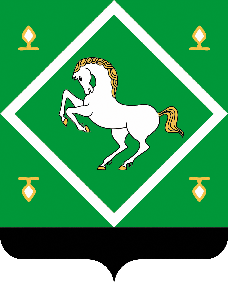           Администрация сельского поселения СТАРОваряшский сельсовет МУНИЦИПАЛЬНОГО  районаЯНАУЛЬСКИЙ РАЙОН РЕСПУБЛИКА бАШКОРТОСТАН 6100 180прочие поступления